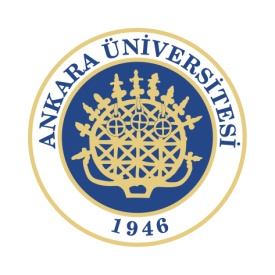 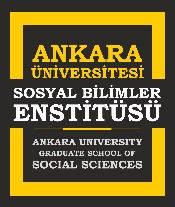 ..................................................... Anabilim Dalı Başkanlığı’na,	Anabilim Dalınız .............................. numaralı 	Tezsiz Yüksek Lisans				II.Öğretim Tezsiz Yüksek Lisans	Uzaktan Eğitim Tezsiz Yüksek Lisans	Tezli Yüksek Lisans	Doktora	Bütünleşik Doktora 	programı öğrencisiyim. 	Ankara Üniversitesi Lisansüstü Eğitim-Öğretim Yönetmeliği’nin ilgili maddeleri gereğince, …………………………………………. danışmanlığında hazırlamakta olduğum tezimi      /  dönem projemi     , 	…………………………………………………………… danışmanlığında sürdürebilmem hususunda gereğini saygılarımla arz ederim.										.../.../20..			 								     Adı-Soyadı ve İmzaGEREKÇE:Adres:Telefon-Mobil:E-posta:ÖNCEKİ DANIŞMANIN ONAYI				YENİ DANIŞMANIN ONAYI   UYGUNDUR						   UYGUNDUR   Unvanı, Adı-Soyadı ve İmza 				 Unvanı, Adı-Soyadı ve İmza   								Tez konusu, dönem projesi  								(Yeni danışman tarafından doldurulması 									zorunludur)	Değişiklik yoktur	Değişecektir